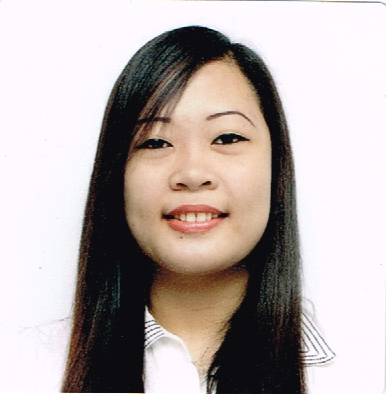 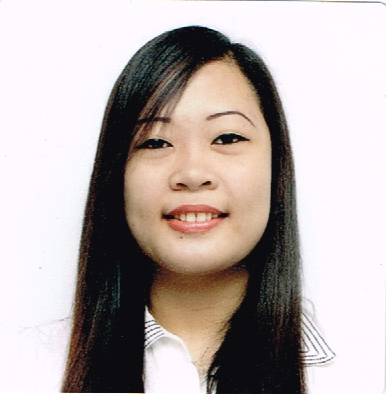 REYNALYNREYNALYN.365887@2freemail.com  CARREER OBJECTIVE:	To provide good service in the nature of work applying for and to obtain more skills and knowledge. To enhance and share my abilities and compatibilities as an individual.WORK EXPERIENCE:Sales/CashierMarch 15, 2015 to May 24, 2017BabyLand Trading Co. L.L.CSharjah, United Arab EmiratesResponsibilities:	SalesWelcome and assists costumer for what they need.Ensure the quality and quantity of products.Keeps the area neat and stocked with necessary supplies.Barcoding the items and displaying in a good wayKnows all the promo’s of the store and inform the customerDo the inventory sales.Changing the display/Receiving new items.CashierReceive payment by cash, check, credit cards and debitsIssue receipts, refunds, credit note or change due to customer.Count money in cash drawers at the beginning of shifts toEnsure that the amounts are correct and there is adequatechange.Guiding and solving complaints of the customer.Balance money in cash register with sales data.Cashier Clerk  	 Savemore Market Laoag  	 Laoag City, Ilocos Norte Phillipines  	 2013-2014Responsibilities:Enter items into cash register (POS machine) to calculate	the purchase price.Accepts cash, checks, and bankcards for mode of payment;	completes checks and bankcards transaction according to	established procedure.Counts money, give change and issues receipts for funds	received.Maintains sufficients amounts of change in cash drawer.Cashier and Data Encoder and CheckerGoodyear Servitek (Astronic Auto Supply)Laoag City, Ilocos Norte Phillippines2014-2015Responsibilities:	CashierGet and check the money at the accounting office and count before going to the cashier’s area.Use the manual cashiering.Accepts bankcards, checks, and cash for mode of payment.Answer calls for orders and other information.Calculating and Making Sales report and remitting the money at the accounting office.Data EncoderOperate the computer and log-in using own account.Encodes data to the computer for the inventory sales.Checked all the data encode to the computer and summary of sales if they are the same.CheckerCounting the items that a salesman gave before giving it to the customer.Write and calculate the total price of items for receipts.Informing the customer for promos.Office AssistantOn the Job Training (2012-2013)Municipality of  Laoag City, Ilocos Norte PhilippinesResponsibilities:Forward information by receiving and distributing communications, collecting, summarizing, copying and encoding the informations needed.Organizing and maintaining paper and electronic files, or providing information to the callers.EDUCATIONAL BACKGROUND:	STI LAOAG (System Technology Institute)						S.Y 2011-2013	2yrs- Diploma in Information and Technology	Laoag City, Ilocos Norte Phillipines	Caestebanan Natinonal HighSchool							S.Y 2006-2010	Banna Ilocos Norte PhillipinesPERSONAL BACKGROUND:	Date of birth:			October 3, 1994	Nationality:			Filipino	Age:				23	Civil Status:			Married	Visa Status:			Employment Visa 